     Kildrum Primary        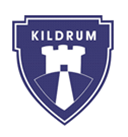 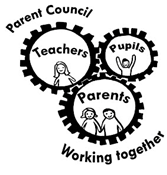 Parent council agenda10 February 2022Welcome School updateAnnual reportsCampsie fund grantFinancial reportTraining LunchtimesAny other business